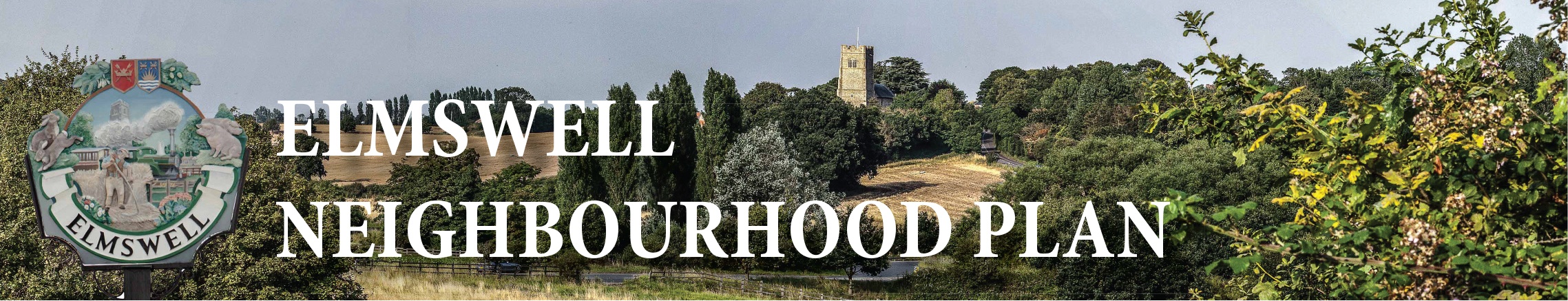 

STEERING GROUP MEETING 
Tuesday 17th February 2015
at The BlackbourneAgenda1  	Apologies. 2	 Approve minutes from 17th February.3 	Matters arising from the Minutes and not dealt with as an Agenda item.4	Any further feedback  from consultations with community groups & organisations.
 
5	Review latest draft of Household Questionnaire ready to OK printer – still unresolved:
 	5.1  	Drop-off points for paper copies...someone needs to check with Library / Mace / 
 		Co-op / P.O. / Fox etc?
 	5.2	Other practicalities?
 	5.3	Pop-up banners / signs6	Confirmation of arrangements for questionnaires to Elmswell Primary / Thurston7	Reports on recent NP seminars – Sarah,Peter D8	Base line statistics9	AOB for discussion, to be noted or for inclusion on a future agenda10	Date for next meeting11 	Close
 Peter Dow
17.03.15